UNIT #		AMERICAN LEGION AUXILIARY                        DEPARTMENT OF OHIO, INC.						PO BOX 2760ZANESVILLE OH 43702-2760 	CERTIFICATION OF UNIT OFFICERS FOR 2016-2017MANDTORY!!! MUST BE COMPLETED WITH OR WITHOUT CHANGESThis form must be completed by a Unit Officer immediately following election of Unit Officers and returned to Department Headquarters on or before June 1, 2016.  If you’re Unit fails to return this form to Department Headquarters YOUR UNIT WILL NOT RECEIVE MAIL FROM DEPARTMENT.  This includes Presidents, Secretaries, Unit Membership and Buckeye Girls State information.  PLEASE TYPE OR PRINT CLEARLY.  MEMBER ID #’s ARE REQUIRED.DISTRICT #________ UNIT #________ UNIT NAME						 CITY 				 COUNTY			UNIT PRESIDENT										MEMBER ID #							MAILING ADDRESS																							City	 				State			Zip + 4		PHONE NO.	(	)					EMAIL ADDRESS 										UNIT SECRETARY										MEMBER ID #							MAILING ADDRESS																							City	 				State			Zip + 4		PHONE NO.	(	)					EMAIL ADDRESS 										UNIT TREASURER										MEMBER ID #							MAILING ADDRESS																							City	 				State			Zip + 4		PHONE NO.	(	)					EMAIL ADDRESS 										UNIT MEMBERSHIP										MEMBER ID #										This person is to receive ALL Membership mail, including receipts.MAILING ADDRESS																													City			State			Zip + 4PHONE NO.	(	)					EMAIL ADDRESS 										PLACE AND ADDRESS WHERE UNIT MEETINGS ARE HELD													DAY OF MONTH OF UNIT MEETING						TIME OF UNIT MEETING							CHANGES MUST BE SUBMITTED IN WRITING BY THE UNIT PRESIDENT.  CHANGES BY PHONE WILL NOT BE ACCEPTED.COMPLETED BY ______________________________________________ TITLE ____________________________________ DATE _____________________________(ivory)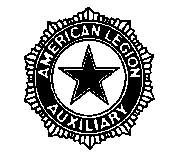 